Cell REPRODUCTION (a STERNGRR process!)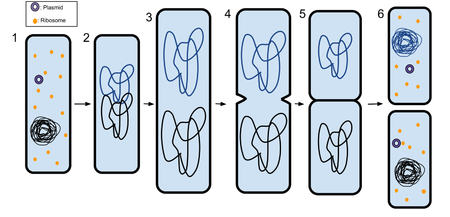 The Cell Cycle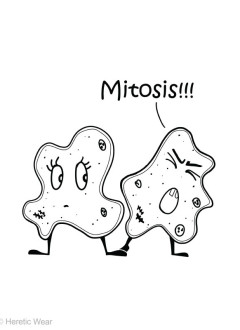 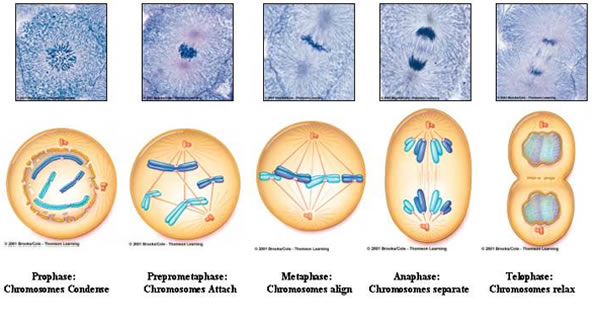 	_________       ________       ________       ________     ________REPRODUCTION (of organisms) depends on _________________ _____________________!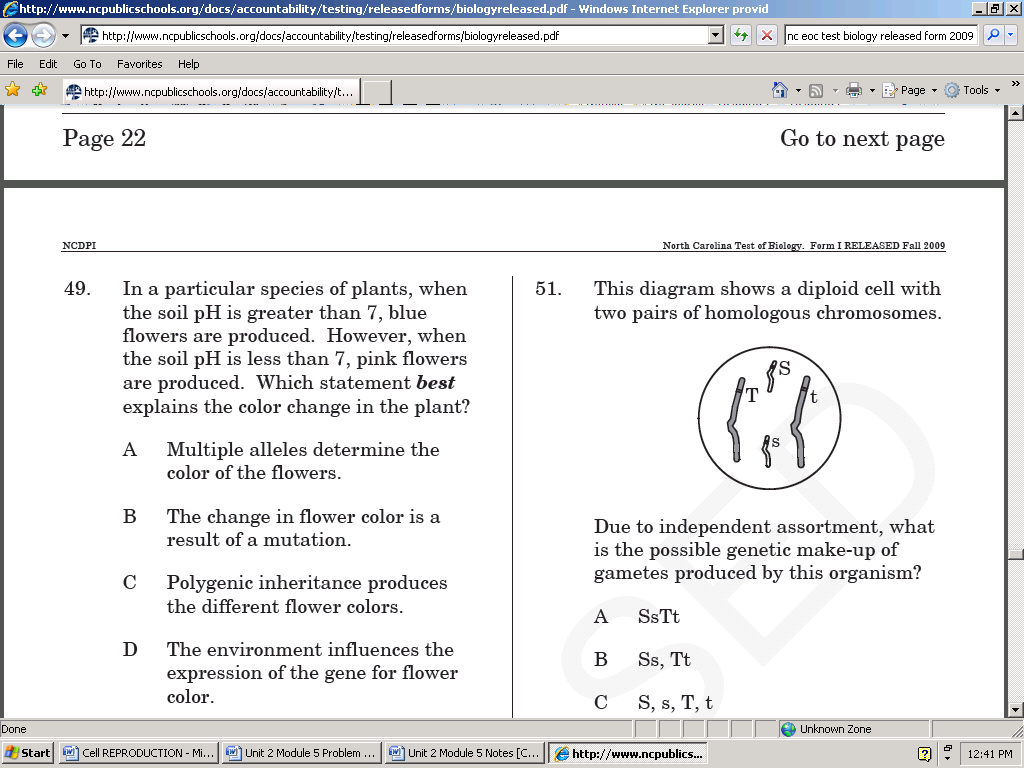 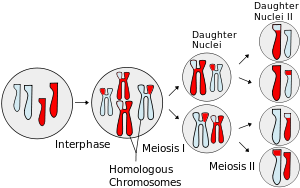 AsexualSexualParents ___________Offspring  __________________Cell division _________________TYPES of asexual reproduction:1.2.3.4.5.Parents ____________Offspring  __________________Cell division _________________     Fertilization:                                                                       Cons:                      +              =                                                                        Pros:______         _______     _______(haploid)       (haploid)     (diploid)